LES FONDEMENTS DU PLAN D’ACTION : Le plan d’action a comme assise le Règlement (R-08) du Conseil des infirmières et infirmiers du (Nom de l’établissement) qui vient définir les responsabilités du CII envers le Conseil d’administration et le président-directeur général du CIUSSS.Pilier 1 : Accessibilité et continuité Pilier 2 : Qualité et sécuritéPilier 3 : valorisation des personnesPilier 4 : efficience des ressourcesPilier 5 : Savoirs et innovationsDossiersActions(Responsable CII)IndicateursResponsables, partenaires et directions concernéesÉchéancierPilier(s) impliqué(s)État de la situation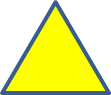 Projet à explorerProjet à explorerProjet à explorerProjet à explorerProjet à explorerProjet à explorerDossiersActions(Responsable CII)IndicateursResponsables, partenaires et directions concernéesÉchéancierPilier(s) impliqué(s)État de la situation